РЕЗУЛТАТ НАДЗОРА У БОДОВИМА:РЕЗУЛТАТ НАДЗОРА У БОДОВИМА:Идентификациони број листеИдентификациони број листеИдентификациони број листе002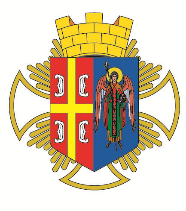 РEПУБЛИКА СРБИЈА                                                                                                   Општинска  управа Општине АранђеловацОдељење за инспекцијске послове- Саобраћајна инспекција –БРОЈ: _______________ДАТУМ: _____________КОНТРОЛНА ЛИСТАиз областиУПРАВЉАЊЕ, ОДРЖАВАЊЕ И ЗАШТИТА УЛИЦА, ОПШТИНСКИХ И НЕКАТЕГОРИСАНИХ ПУТЕВА  Правни основ:Закон о путевима („Сл.гл. РС“, број 41/18) и  Одлука о општинским путевима и некатегорисаним путевима на територији општине Аранђеловац („Сл.гл. општине Аранђеловац“, број 49/13, 77/16, 81/16, 86/17)КОНТРОЛНА ЛИСТАиз областиУПРАВЉАЊЕ, ОДРЖАВАЊЕ И ЗАШТИТА УЛИЦА, ОПШТИНСКИХ И НЕКАТЕГОРИСАНИХ ПУТЕВА  Правни основ:Закон о путевима („Сл.гл. РС“, број 41/18) и  Одлука о општинским путевима и некатегорисаним путевима на територији општине Аранђеловац („Сл.гл. општине Аранђеловац“, број 49/13, 77/16, 81/16, 86/17)КОНТРОЛНА ЛИСТАиз областиУПРАВЉАЊЕ, ОДРЖАВАЊЕ И ЗАШТИТА УЛИЦА, ОПШТИНСКИХ И НЕКАТЕГОРИСАНИХ ПУТЕВА  Правни основ:Закон о путевима („Сл.гл. РС“, број 41/18) и  Одлука о општинским путевима и некатегорисаним путевима на територији општине Аранђеловац („Сл.гл. општине Аранђеловац“, број 49/13, 77/16, 81/16, 86/17)КОНТРОЛНА ЛИСТАиз областиУПРАВЉАЊЕ, ОДРЖАВАЊЕ И ЗАШТИТА УЛИЦА, ОПШТИНСКИХ И НЕКАТЕГОРИСАНИХ ПУТЕВА  Правни основ:Закон о путевима („Сл.гл. РС“, број 41/18) и  Одлука о општинским путевима и некатегорисаним путевима на територији општине Аранђеловац („Сл.гл. општине Аранђеловац“, број 49/13, 77/16, 81/16, 86/17)КОНТРОЛНА ЛИСТАиз областиУПРАВЉАЊЕ, ОДРЖАВАЊЕ И ЗАШТИТА УЛИЦА, ОПШТИНСКИХ И НЕКАТЕГОРИСАНИХ ПУТЕВА  Правни основ:Закон о путевима („Сл.гл. РС“, број 41/18) и  Одлука о општинским путевима и некатегорисаним путевима на територији општине Аранђеловац („Сл.гл. општине Аранђеловац“, број 49/13, 77/16, 81/16, 86/17)   ОПШТЕ ИНФОРМАЦИЈЕ О ИНСПЕКЦИЈСКОМ НАДЗОРУ   ОПШТЕ ИНФОРМАЦИЈЕ О ИНСПЕКЦИЈСКОМ НАДЗОРУ   ОПШТЕ ИНФОРМАЦИЈЕ О ИНСПЕКЦИЈСКОМ НАДЗОРУ   ОПШТЕ ИНФОРМАЦИЈЕ О ИНСПЕКЦИЈСКОМ НАДЗОРУ   ОПШТЕ ИНФОРМАЦИЈЕ О ИНСПЕКЦИЈСКОМ НАДЗОРУ   ОПШТЕ ИНФОРМАЦИЈЕ О ИНСПЕКЦИЈСКОМ НАДЗОРУДео 1.  Опште информације Део 1.  Опште информације Део 1.  Опште информације Део 1.  Опште информације Део 1.  Опште информације Део 1.  Опште информације 1.1 Општина Аранђеловац – Општинска управа 1.2 Одељење за инспекцијске послове –саобраћајна  инспекција1.3 Инспектор: 1.4  Датум инспекцијског надзора: 1.1 Општина Аранђеловац – Општинска управа 1.2 Одељење за инспекцијске послове –саобраћајна  инспекција1.3 Инспектор: 1.4  Датум инспекцијског надзора: 1.1 Општина Аранђеловац – Општинска управа 1.2 Одељење за инспекцијске послове –саобраћајна  инспекција1.3 Инспектор: 1.4  Датум инспекцијског надзора: 1.1 Општина Аранђеловац – Општинска управа 1.2 Одељење за инспекцијске послове –саобраћајна  инспекција1.3 Инспектор: 1.4  Датум инспекцијског надзора: 1.1 Општина Аранђеловац – Општинска управа 1.2 Одељење за инспекцијске послове –саобраћајна  инспекција1.3 Инспектор: 1.4  Датум инспекцијског надзора: 1.1 Општина Аранђеловац – Општинска управа 1.2 Одељење за инспекцијске послове –саобраћајна  инспекција1.3 Инспектор: 1.4  Датум инспекцијског надзора: 1.5   Врста инспекцијског надзора         □ Редовни	        □ Мешовити         □ Ванредни          □ Контролни          □ Допунски  1.5   Врста инспекцијског надзора         □ Редовни	        □ Мешовити         □ Ванредни          □ Контролни          □ Допунски  1.5   Врста инспекцијског надзора         □ Редовни	        □ Мешовити         □ Ванредни          □ Контролни          □ Допунски  1.5   Врста инспекцијског надзора         □ Редовни	        □ Мешовити         □ Ванредни          □ Контролни          □ Допунски  1.5   Врста инспекцијског надзора         □ Редовни	        □ Мешовити         □ Ванредни          □ Контролни          □ Допунски  1.5   Врста инспекцијског надзора         □ Редовни	        □ Мешовити         □ Ванредни          □ Контролни          □ Допунски  1.6   Инспекцијски надзор према облику:         □ Теренски         □ Канцеларијски  1.6   Инспекцијски надзор према облику:         □ Теренски         □ Канцеларијски  1.6   Инспекцијски надзор према облику:         □ Теренски         □ Канцеларијски  1.6   Инспекцијски надзор према облику:         □ Теренски         □ Канцеларијски  1.6   Инспекцијски надзор према облику:         □ Теренски         □ Канцеларијски  1.6   Инспекцијски надзор према облику:         □ Теренски         □ Канцеларијски  1.7   Налог за инспекцијски надзор:          □ Да          □ Не  1.7   Налог за инспекцијски надзор:          □ Да          □ Не  1.7   Налог за инспекцијски надзор:          □ Да          □ Не  1.7   Налог за инспекцијски надзор:          □ Да          □ Не  1.7   Налог за инспекцијски надзор:          □ Да          □ Не  1.7   Налог за инспекцијски надзор:          □ Да          □ Не            ИНФОРМАЦИЈЕ О КОНТРОЛИСАНОМ СУБЈЕКТУ          ИНФОРМАЦИЈЕ О КОНТРОЛИСАНОМ СУБЈЕКТУ          ИНФОРМАЦИЈЕ О КОНТРОЛИСАНОМ СУБЈЕКТУ          ИНФОРМАЦИЈЕ О КОНТРОЛИСАНОМ СУБЈЕКТУ          ИНФОРМАЦИЈЕ О КОНТРОЛИСАНОМ СУБЈЕКТУ          ИНФОРМАЦИЈЕ О КОНТРОЛИСАНОМ СУБЈЕКТУДео 2.  Правно/физичко лице, предузетник Део 2.  Правно/физичко лице, предузетник Део 2.  Правно/физичко лице, предузетник Део 2.  Правно/физичко лице, предузетник Део 2.  Правно/физичко лице, предузетник Део 2.  Правно/физичко лице, предузетник 2.1.   Подаци о контролисаном субјекту 2.1.   Подаци о контролисаном субјекту 2.1.   Подаци о контролисаном субјекту 2.1.   Подаци о контролисаном субјекту 2.1.   Подаци о контролисаном субјекту 2.1.   Подаци о контролисаном субјекту 2.1.1.   Назив/име и презиме субјекта: 2.1.1.   Назив/име и презиме субјекта: 2.1.2.   Адреса (улица и број): 2.1.2.   Адреса (улица и број): 2.1.3.   Место: 2.1.3.   Место: 2.1.4.   Град/Општина: 2.1.4.   Град/Општина: 2.1.5.   Поштански број: 2.1.5.   Поштански број: 2.1.6.   Телефон/Факс: 2.1.6.   Телефон/Факс: 2.1.7.   ПИБ:2.1.7.   ПИБ:2.1.8. Матични број:2.1.8. Матични број:2.1.9. Бр. личне карте (за физичко лице):2.1.9. Бр. личне карте (за физичко лице):Део 3.   Локација Део 3.   Локација Део 3.   Локација Део 3.   Локација Део 3.   Локација Део 3.   Локација 3.1.   Локација где је вршен  инспекцијски надзор 3.1.   Локација где је вршен  инспекцијски надзор 3.1.   Локација где је вршен  инспекцијски надзор 3.1.   Локација где је вршен  инспекцијски надзор 3.1.   Локација где је вршен  инспекцијски надзор 3.1.   Локација где је вршен  инспекцијски надзор 3.1.1.    Адреса (улица и број): 3.1.1.    Адреса (улица и број): 3.1.2.    Место: 3.1.2.    Место: П И Т А Њ АОДГОВОРИ И БРОЈ БОДОВАОДГОВОРИ И БРОЈ БОДОВАКарактеристике путаКарактеристике путаКарактеристике пута1. Утврђена траса пута1. Утврђена траса пута □Да             □ Не2. Пројекат пута2. Пројекат пута □Да             □ Не3. Изграђен коловозни застор3. Изграђен коловозни застор □Да             □ Не4. Пут на насипу4. Пут на насипу □Да             □ Не5. Пут у засеку5. Пут у засеку □Да             □ Не6. Пут у усеку6. Пут у усеку □Да             □ Не7. Путни канал7. Путни канал □Да             □ Не8 Пропуст8 Пропуст □Да             □ Не9 Саобраћајна сигнализација9 Саобраћајна сигнализација □Да             □ Не Одржавање некатегорисаних путева Одржавање некатегорисаних путева Одржавање некатегорисаних путева10. Оштећен коловозни застор10. Оштећен коловозни застор □Да             □ Не11. Путни канал у функцији11. Путни канал у функцији □Да             □ Не12.Пропуст у функцији12.Пропуст у функцији □Да             □ Не13. Банкина 13. Банкина  □Да             □ Не14. Оштећење трупа пута  14. Оштећење трупа пута   □Да             □ Не15. Дрвеће, шибље и друго растиње расте у заштитном појасу пута15. Дрвеће, шибље и друго растиње расте у заштитном појасу пута □Да - 0□ Не - 216. Прибављена сагласност управљача пута за изведене радове    16. Прибављена сагласност управљача пута за изведене радове     □Да - 0□ Не - 2 Заштита некатегорисаних путева Заштита некатегорисаних путева Заштита некатегорисаних путева17. Заузеће пута17. Заузеће пута □Да - 0□ Не - 218. Просипање, бацање и остављање било каквих предмета, материјала и смећа на путу18. Просипање, бацање и остављање било каквих предмета, материјала и смећа на путу □Да - 0□ Не - 219. Испуштање отпадних и других вода на пут19. Испуштање отпадних и других вода на пут □Да - 0□ Не - 220. Спречавање отицања воде са путног земљишта20. Спречавање отицања воде са путног земљишта □Да - 0□ Не - 221. Орање и извођење других пољопривредних радова на банкинама и косинама у путном појасу21. Орање и извођење других пољопривредних радова на банкинама и косинама у путном појасу □Да - 0□ Не - 222. Паљење траве и другог растиња на путу као и отпадних предмета и материјала22. Паљење траве и другог растиња на путу као и отпадних предмета и материјала □Да - 0□ Не - 223. Пуштање стоке на пут без надзора, напајање и испаша стоке на путу23. Пуштање стоке на пут без надзора, напајање и испаша стоке на путу □Да - 0□ Не - 224. Вучење предмета по путу и пуштање низ стране усека, засека и насипа дрвене грађе, камена, плугова и друго24. Вучење предмета по путу и пуштање низ стране усека, засека и насипа дрвене грађе, камена, плугова и друго □Да - 0□ Не - 225. Наношење блата са прилазног пута на некатегорисани пут ако је исти изграђен са савременим коловозом25. Наношење блата са прилазног пута на некатегорисани пут ако је исти изграђен са савременим коловозом □Да - 0□ Не - 226. Остављање возила којим се омета коришћење пута26. Остављање возила којим се омета коришћење пута □Да - 0□ Не - 227. Свако чињење којим се оштећује или би се могао оштетити пут или ометати одвијање саобраћаја27. Свако чињење којим се оштећује или би се могао оштетити пут или ометати одвијање саобраћаја □Да - 0□ Не - 2Могући  број бодоваБројМогући  број бодова26Степен ризикаРаспон бодоваНезнатан22- 26Низак16 - 20Средњи10 - 14Висок4 - 8Критичан0 - 2НАДЗИРАНИ СУБЈЕКАТМ.П.ИНСПЕКТОР